ПРИКАЗ «09» января 2023 г.						    № _1_Об утверждении дорожной карты по разработке ООП в соответствии с ФОПВ соответствии с Федеральным законом от 24.09.2022 № 371-ФЗ «О внесении изменений в Федеральный закон "Об образовании в Российской Федерации" и статью 1 Федерального закона "Об обязательных требованиях в Российской Федерации"», в целях приведения ООП МБОУ «Начальная школа – детский сад №27» в соответствие с ФОППРИКАЗЫВАЮ:1. Утвердить дорожную карту по разработке ООП на основе федеральных образовательных программ (приложение № 1).2. Заместителю директора по УВР   и заместителю директора по ВР  ознакомить с дорожной картой по разработке ООП на основе федеральных образовательных программ участников образовательных отношений.3. Ответственному по сайту опубликовать настоящий приказ на сайте МБОУ «Начальная школа – детский сад№27», разместить на информационных стендах.4. Контроль исполнения настоящего приказа оставляю за собой.Врио директора МБОУ «Начальная школа – детский сад №27»		            Рашидова П.М.С приказом ознакомлены:АДМИНИСТРАЦИЯ ГОРОДСКОГО ОКРУГА С ВНУТРИГОРОДСКИМ ДЕЛЕНИЕМ 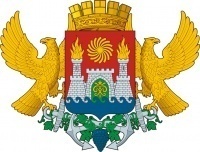 «ГОРОД МАХАЧКАЛА»МУНИЦИПАЛЬНОЕ БЮДЖЕТНОЕ ОБЩЕОБРАЗОВАТЕЛЬНОЕ  УЧРЕЖДЕНИЕ«НАЧАЛЬНАЯ ШКОЛА – ДЕТСКИЙ САД№27» ___________________________________________________________________________________________________________________________________________________________________________________________________________________________________________________________ Пр. Акушинского 28У, г. Махачкала, Республика Дагестан, 367015, тел  (8722)  63-88-70  e-mail:skazka128@yandex.ru ОГРН 1020502463354,ИНН/КПП 0560020338/057301001, ОКПО 40751207Заместитель директора по УВРАлиева С.Ш.Заместитель директора по ВРГазимагомедова С.А.